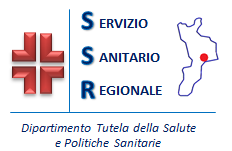 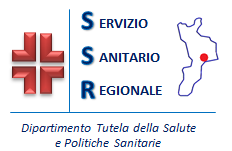 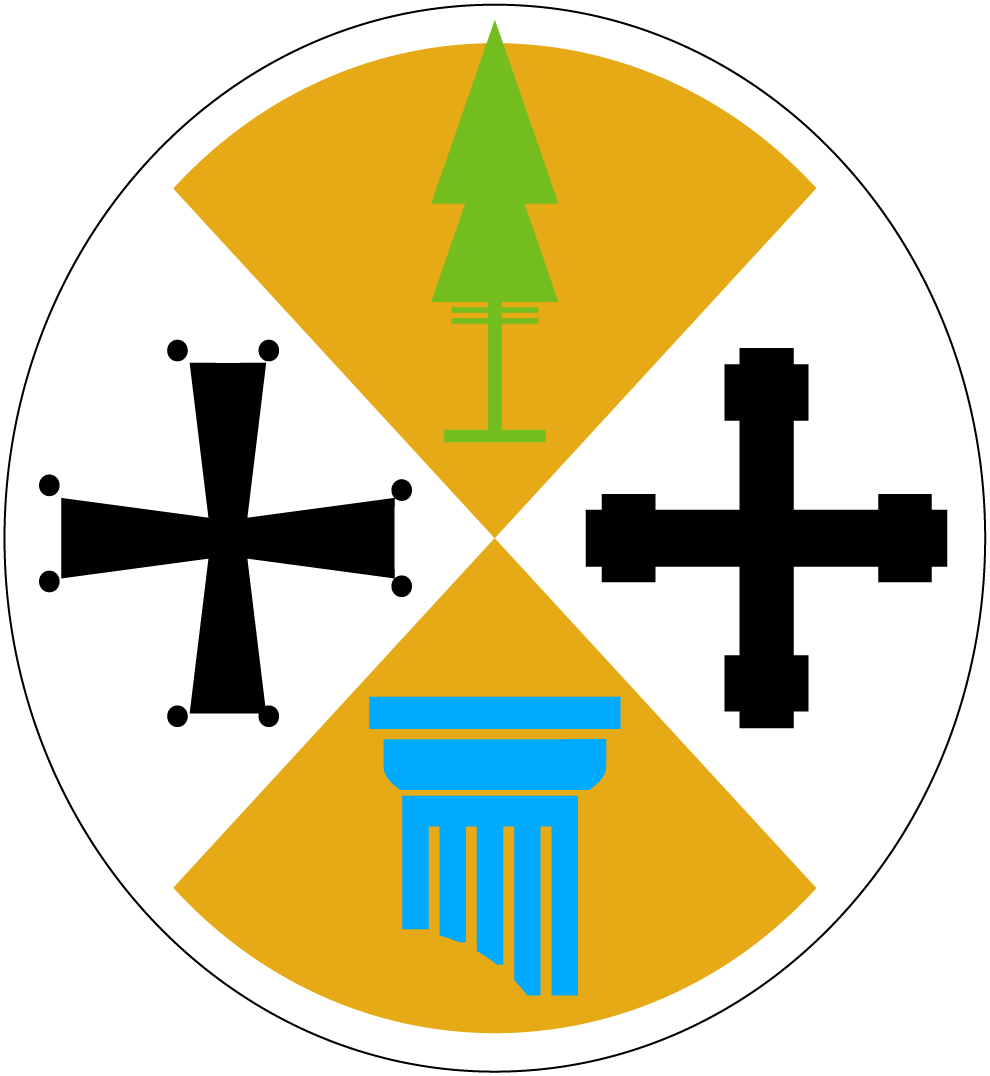 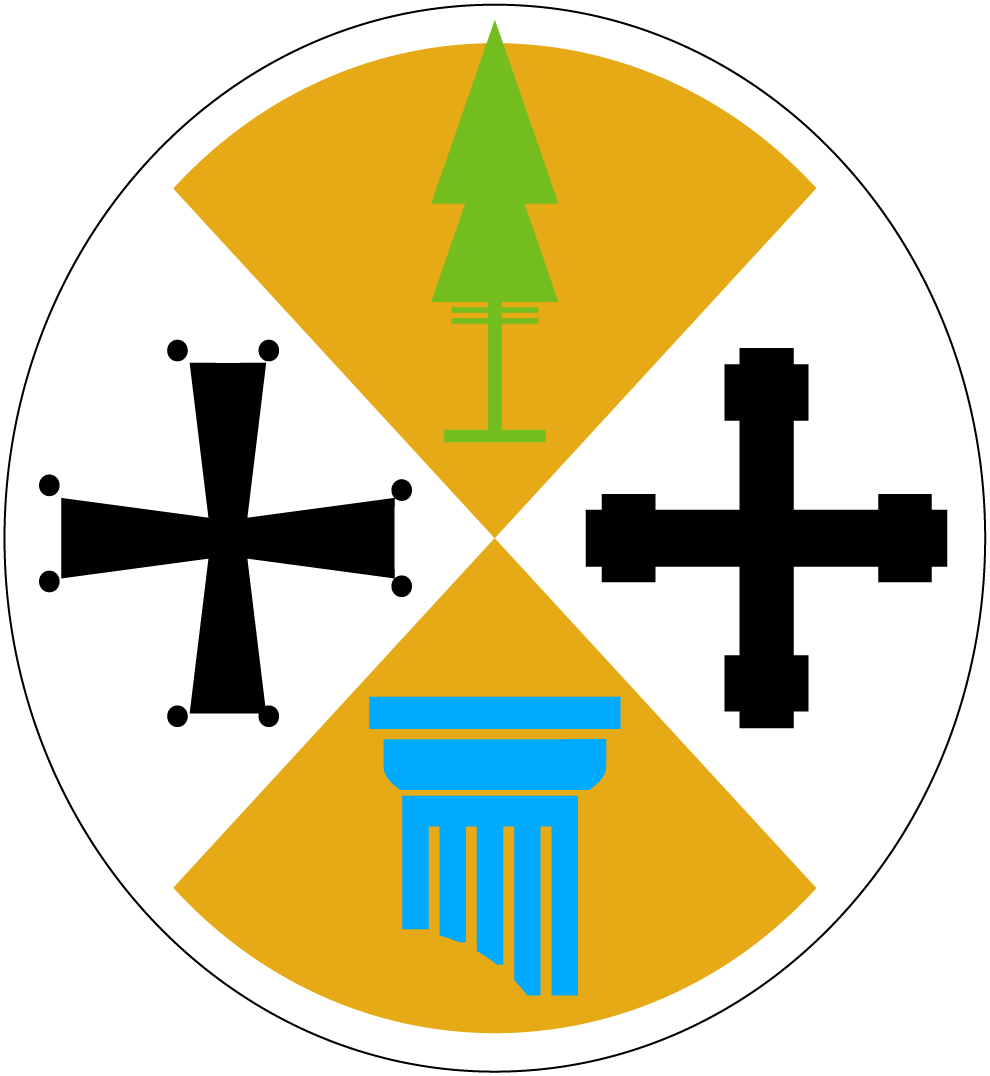 All’Azienda OspedalieraPugliese-CiaccioVia Vinicio Cortese, 1088100 CATANZARO Procedura aperta ai sensi degli artt. 58 e 60 del D.L.vo. n. 50/2016, suddivisa in n° 56 lotti singoli e separati, avente ad oggetto l’affidamento della fornitura in service per 60 mesi di sistemi completi di diagnostica di laboratorio di microbiologa e virologia da aggiudicare con il criterio dell’offerta economicamente più vantaggiosa sulla base del miglior rapporto qualità/prezzo per un importo totale presunto, posto a base d’asta, pari ad € 22.170.000,00 Iva esclusa. Numero Gara:7732416da compilarsi in caso diRETE DOTATA DI UN ORGANO COMUNE CON POTERE DI RAPPRESENTANZA E SOGGETTIVITÀ GIURIDICARETE DOTATA DI UN ORGANO COMUNE CON POTERE DI RAPPRESENTANZA MA PRIVA DI SOGGETTIVITÀ GIURIDICAIl sottoscritto ____________________________________________________________________Legale rappresentante dell’ORGANO COMUNE della rete di imprese __________________________________________con sede in _____________________________________________________________________Comune __________________________________________________________Prov ________Cod.Fisc_______________________________ P.IVA __________________________________Avente la seguente natura giuridica (fare una croce sulla casella che interessa)□ RETE DOTATA DI ORGANO COMUNE CON POTERE DI RAPPRESENTANZA E SOGGETTIVITA’ GIURIDICA (cd: RETE-SOGGETTO)ovvero□ RETE DOTATA DI ORGANO COMUNE CON POTERE DI RAPPRESENTANZA MA PRIVA DI SOGGETTIVITA’ GIURIDICA (cd: RETE-CONTRATTO)D I C H I A R Ache la rete di imprese che rappresenta concorre alla gara aperta europea con modalità telematica per l’affidamento del servizio di noleggio dispensatori igienici dell’Azienda Ospedaliera Pugliese-Ciaccio di Catanzaro.INDICAZIONE COMPOSIZIONE E POSSESSO REQUISITI DI PARTECIPAZIONE(indicare composizione della aggregazione di imprese specificando la denominazione delle singole imprese)IMPRESA RETISTA MANDATARIA/ CAPOGRUPPODenominazione__________________________________________________________________________Con sede in Via /Piazza__________________________________________________________________Comune ________________________________________________________Prov._______CF/P.IVA_______________________________________________________________________________Legale rappresentante ____________________________________________________________________________1^ IMPRESA RETISTA MANDANTEDenominazione__________________________________________________________________________Con sede in Via /Piazza__________________________________________________________________Comune ________________________________________________________Prov._______CF/P.IVA_______________________________________________________________________________Legale rappresentante ____________________________________________________________________________2^ IMPRESA RETISTA MANDANTEDenominazione__________________________________________________________________________Con sede in Via /Piazza__________________________________________________________________Comune ________________________________________________________Prov._______CF/P.IVA_______________________________________________________________________________Legale rappresentante ____________________________________________________________________________INDICAZIONE QUOTE DI PARTECIPAZIONEindicare per ogni impresa retista partecipante alla gara le rispettive quote di partecipazioneImpresa retistaMandataria/capogruppo _________________________________________________________% ______________ per € ______________________________Impresa retistaMandante _________________________________________________________% ______________ per € ______________________________Impresa retistaMandante _________________________________________________________% ______________ per € ______________________________A L L E G A(Fare una croce sulla casella di interesse)(In caso di rete dotata di organo comune con potere di rappresentanza e soggettività giuridica)□ COPIA AUTENTICA O COPIA CONFORME DEL CONTRATTO DI RETE, redatto per atto pubblico o scrittura privata autenticata, ovvero per atto firmato digitalmente a norma dell’art. 25 del d.lgs. 82/2005, con indicazione dell’organo comune che agisce in rappresentanza della rete.ovvero(In caso di rete dotata di organo comune con potere di rappresentanza ma priva di soggettività giuridica)□ COPIA AUTENTICA O COPIA CONFORME DEL CONTRATTO DI RETE, redatto per atto pubblico o scrittura privata autenticata, ovvero per atto firmato digitalmente a norma dell’art. 25 del d.lgs. 82/2005, recante il mandato collettivo irrevocabile con rappresentanza conferito alla impresa mandatariaovvero□ MANDATO COLLETTIVO IRREVOCABILE CON RAPPRESENTANZA conferito alla impresa mandataria, nel caso in cui il contratto di rete sia stato redatto con mera firma digitale non autenticata ai sensi dell’art. 24 del d.lgs. 82/2005, in quanto in tal caso il mandato nel contratto di rete non può ritenersi sufficiente e sarà obbligatorio conferire un nuovo mandato nella forma della scrittura privata autenticata, anche ai sensi dell’art. 25 del d.lgs. 82/2005;                                                                                                           Firma digitale rappresentante Organo Comune                                                                                                                            ___________________________AVVERTENZE PER LA COMPILAZIONE:La presente Sezione deve essere compilata in modo leggibile in ogni sua parte.Deve essere sottoscritta digitalmente dal legale rappresentante o da altro soggetto dotato di potere di firma dell’impresa che, in qualità di Organo Comune, agisce in rappresentanza della rete.Al fine di garantire maggiore speditezza nell’esame della documentazione amministrativa in sede di gara e soprattutto al fine di ridurre al minimo la possibilità di errore nell’autocertificazione, si invitano le imprese a formulare le dichiarazioni richieste tramite la compilazione diretta del presente ModuloSe gli spazi riservati nel presente Modulo non sono sufficienti è possibile integrarli aggiungendone altrida compilarsi in caso diRETE DOTATA DI ORGANO COMUNE PRIVO DEL POTERE DI RAPPRESENTANZARETE SPROVVISTA DI ORGANO COMUNERETE CON ORGANO COMUNE PRIVO DEI REQUISITI DI QUALIFICAZIONEIMPRESA RETISTA MANDATARIA/ CAPOGRUPPOIl sottoscritto _____________________________________________________________________Legale rappresentante dell’impresa__________________________________________________________________________________________________________________________________________________con sede in _____________________________________________________________________________Comune _______________________________________________________________Prov ____________Cod. Fisc_________________________________ P.IVA _________________________________________1^ IMPRESA RETISTA MANDANTEIl sottoscritto _____________________________________________________________________Legale rappresentante dell’impresa__________________________________________________________________________________________________________________________________________________Con sede in _____________________________________________________________________________Comune _______________________________________________________________Prov ____________Cod. Fisc_________________________________ P.IVA _________________________________________2^ IMPRESA RETISTA MANDANTEIl sottoscritto _____________________________________________________________________Legale rappresentante dell’impresa__________________________________________________________________________________________________________________________________________________Con sede in _____________________________________________________________________________Comune _______________________________________________________________Prov ____________Cod. Fisc_________________________________ P.IVA _________________________________________FACENTI PARTE DELLA RETE DI IMPRESE:______________________________________________________________________________con sede in _____________________________________________________________________________Comune _______________________________________________________________Prov ___________Cod. Fisc_________________________________ P.IVA ________________________________________Avente la seguente natura giuridica (fare una croce sulla casella che interessa)□ RETE DOTATA DI ORGANO COMUNE PRIVO DI POTERE DI RAPPRESENTANZAovvero□ RETE SPROVVISTA DI ORGANO COMUNEovvero□ RETE CON ORGANO COMUNE PRIVO DEI REQUISITI DI QUALIFICAZIONED I C H I A R A / D I C H I A R A N Odi concorrere alla gara aperta europea con modalità telematica per l’affidamento del servizio di noleggio dispensatori igienici dell’Azienda Ospedaliera Pugliese-Ciaccio di Catanzaro.in Raggruppamento Temporaneo di Imprese (RTI) (fare una croce sulla casella che interessa)□ COSTITUITOovvero□ DA COSTITUIREINDICAZIONE COMPOSIZIONE E POSSESSO REQUISITI DI PARTECIPAZIONE(indicare composizione della aggregazione di imprese specificando la denominazione delle singole imprese ed i rispettivi requisiti di qualificazione posseduti rilevanti ai fini della partecipazione alla presente gara)IMPRESA RETISTA MANDATARIA/ CAPOGRUPPODenominazione__________________________________________________________________________Con sede in Via /Piazza__________________________________________________________________Comune ________________________________________________________Prov._______CF/P.IVA_______________________________________________________________________________Legale rappresentante ____________________________________________________________________________1^ IMPRESA RETISTA MANDANTEDenominazione__________________________________________________________________________Con sede in Via /Piazza__________________________________________________________________Comune ________________________________________________________Prov._______CF/P.IVA_______________________________________________________________________________Legale rappresentante ____________________________________________________________________________2^ IMPRESA RETISTA MANDANTEDenominazione__________________________________________________________________________Con sede in Via /Piazza__________________________________________________________________Comune ________________________________________________________Prov._______CF/P.IVA_______________________________________________________________________________Legale rappresentante ____________________________________________________________________________INDICAZIONE QUOTE DI PARTECIPAZIONEindicare per ogni impresa retista partecipante alla gara le rispettive quote di partecipazioneImpresa retistaMandataria/capogruppo _________________________________________________________% ______________ per € ______________________________Impresa retistaMandante _________________________________________________________% ______________ per € ______________________________Impresa retistaMandante _________________________________________________________% ______________ per € ______________________________(Da compilare e sottoscrivere da parte della sola impresa retista mandataria n caso di RTI GIA’ COSTITUITOLa sottoscritta impresa Mandataria/Capogruppo ________________________________________DICHIARA di aver compilato e sottoscritto il presente Modulo in nome e per conto delle imprese mandanti sopra indicate;ALLEGA COPIA AUTENTICA O COPIA CONFORME DEL CONTRATTO DI RETE, redatto per atto pubblico o scrittura privata autenticata, ovvero per atto firmato digitalmente a norma dell’art. 25 del d.lgs. 82/2005, con. con allegato il mandato collettivo irrevocabile con rappresentanza conferito alla mandataria, recante l’indicazione del soggetto designato quale mandatario e delle parti del servizio e/o dei lavori e la relativa percentuale di incidenza, che saranno eseguite dai singoli operatori economici aggregati in rete. (qualora il contratto di rete sia stato redatto con mera firma digitale non autenticata ai sensi dell’art. 24 del d.lgs. 82/2005, il mandato deve avere la forma dell’atto pubblico o della scrittura privata autenticata, anche ai sensi dell’art. 25 del d.lgs. 82/2005)                                                                                                                  Firma digitale Mandataria/Capogruppo                                                                                                                           _______________________________(Da compilare e sottoscrivere da parte di tutte le imprese retiste partecipanti al RTI NON ANCORA COSTITUITOI sottoscritti operatori economici:INDICANO quale mandataria/capogruppo l’operatore economico: __________________________________________al quale, in caso di aggiudicazione, sarà conferito mandato speciale con rappresentanzaSI IMPEGNANO, in caso di aggiudicazione, ad uniformarsi alla disciplina vigente con riguardo ai raggruppamenti temporanei, conferendo mandato collettivo speciale con rappresentanza all’impresa qualificata come mandataria che stipulerà il contratto in nome e per conto delle mandanti/consorziate;ALLEGANO COPIA AUTENTICA O COPIA CONFORME DEL CONTRATTO DI RETE, redatto per atto pubblico o scrittura privata autenticata, ovvero per atto firmato digitalmente a norma dell’art. 25 del d.lgs. 82/2005                                                                                                                                                Firme digitali                                                                     Impresa retista Mandataria: ______________________________________________                                                                     Imprese retiste mandanti ______________________________________________AVVERTENZE PER LA COMPILAZIONE:La presente Sezione 6/B deve essere compilata in stampatello ed in modo leggibile in ogni sua parte.In caso di imprese di rete aggregate nella forma del RTI già costituito: deve essere sottoscritta digitalmente dal legale rappresentante o da altro soggetto dotato di potere di firma dell’impresa che viene indicata come mandataria/CapogruppoIn caso di imprese di rete aggregate nella forma del RTI costituendo: deve essere sottoscritta digitalmente dal legale rappresentante o da altro soggetto dotato di potere di firma di ognuna delle imprese retiste partecipanti al RTIAl fine di garantire maggiore speditezza nell’esame della documentazione amministrativa in sede di gara e soprattutto al fine di ridurre al minimo la possibilità di errore nell’autocertificazione, si invitano le imprese a formulare le dichiarazioni richieste tramite la compilazione diretta del presente Modulo  Se gli spazi riservati nel presente Modulo non sono sufficienti è possibile integrarli aggiungendone altri